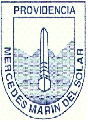 FICHA DE TRABAJO “ÚTILES DE ASEO Y HÁBITOS DE HIGIENE”SOPA DE LETRAS:Encuentra los útiles de aseo y hábitos de higiene ocultos en la sopa de letras.  SHAMPOO                                   10. PEINARSEDESODORANTE                          11. CORTARSE LAS UÑASJABÓN                                          12. USAR ROPA LIMPIACEPILLO DE DIENTESPASTA DE DIENTESTOALLA BAÑARSELAVARSE LAS MANOSLAVARSE LOS DIENTES¿Por qué es importante lavarse las manos al llegar a casa, antes de comer y después de ir al baño?________________________________________________________________________________________________________________________________________________________________________________________________________________________________________________Enviar  al correo electrónico:  xfariña@colegiomercedesmarindelsolar.clBDGTCPOLARFLGVORÑJIGUMEPJDORILÑKZAFCOLSFDTSYNETARODSURSVNCAWHIEFABIIÑJTÑOMBAÑARSEBATSERTYNHJAWEFTURRBMVWMRORRCAAOZRFYJKGLSBÑHOPÑDDOESROUSAZAAMXEPEPROEOMPLCSYHEFÑBSUALEDQXOURJAPPELZLEGÓLKEAVNJUDAAELRDVGJAUNNFEUSEPDQHMNCIFLAGTSCZONCAMOTKGSTTKMDXHUJUPTOALLAICYDZFEWPBMSZPÑMUKFDRNHKBVECAZIGEGPLAVARSELOSDIENTESAUTKOXSDSXÑPISOPSEQUGKOSPASTADEDIENTESQDBOFAITOPCEPILLODEDIENTESZUNVEGMAIPVBSYERBMÑQFJKLEX